Министерство культуры Республики Башкортостан,Федеральное государственное бюджетное образовательное учреждение высшего образования«Уфимский государственный институт
искусств имени Загира Исмагилова»VIII   ВСЕРОССИЙСКИЙ КОНКУРС АНСАМБЛЕВОГО МАСТЕРСТВА «В ДОБРЫЙ ПУТЬ!»Целью проведения VIII Всероссийского конкурса ансамблевого мастерства является сохранение и развитие традиций ансамблевого музицирования, а также широкое привлечение к музыкальному исполнительству детей и молодежи, выявление новых талантливых имен и совершенствование их профессионального мастерства.Конкурс пройдет 13-15декабря 2019г. в концертных залах Уфимского государственного института искусств имени Загира Исмагилова.УСЛОВИЯ УЧАСТИЯВ конкурсе могут принять участие учащиеся музыкальных школ, школ искусств, средних специальных и высших учебных заведений, а также преподаватели и концертмейстеры ДМШ, ДШИ, ПОУ (ССУЗ) и  ВУЗ.Для ДМШ и ДШИ конкурс проводится по следующим номинациям: - фортепианный ансамбль; - ансамбль смешанного состава: фортепиано – струнные инструменты, фортепиано – духовые инструменты, фортепиано – народные инструменты (только из учащихся). Внимание: в этом году ансамбль фортепиано-вокал не участвует!!- ансамбль смешанного состава с привлечением иллюстратора, где за роялем - ученик;Внимание: в этом году номинации «Учитель-ученик» нет!!Возрастные группы:1 группа: 7-8 лет;  2 группа: 9-10 лет;3 группа: 11-13 лет;4 группа: 14-16 лет          Конкурсное испытание предполагает исполнение наизусть 2-х  разнохарактерных произведений, одно из которых – академическое,  следующей общей продолжительностью звучания: не более 8 минут в 1,2 возрастных группах,  не более 10 минут для детей 3.4 возрастных групп, не более 15 минут для участников 5-8 возрастных групп, исполнение по нотам допускается.Возраст участников определяется на момент  конкурсного прослушивания.Для учащихся ПОУ (ССУЗ) и ВУЗ  конкурс проводится по номинациям: - фортепианный ансамбль, - камерный ансамбль (состоящий только из студентов); - камерный ансамбль   (с привлечением иллюстратора); - концертмейстерский классВозрастные группы:5 группа: 1-2 курсы колледжей(училищ) и 7-9 классы ССМК;6 группа: 3-4 курсы колледжей (училищ) и I, II курсы ССМК.7 группа: студенты ВУЗ;8 группа: преподаватели и           концертмейстеры ДМШ, ДШИ, ПОУ  и ВУЗ.Программа конкурса:Фортепианный ансамбль:2 разнохарактерных произведения, одно из которых академическое (исполнение наизусть для учащихся 5-7 групп).Камерный ансамбль:Два произведения: 1. Сонатное Allegro композиторов XVIII-XIX вв.; 2. Любая часть сонатного цикла.Концертмейстерский класс:Ария (сцена) и романс (инструментальная пьеса).Заявки на участие в VIII Всероссийском конкурсе ансамблевого мастерства необходимо направить до 1 декабря 2019 года по электронному адресу: tamararzaeva@mail.ru;. Телефон: 89178089087. Контактное лицо Рзаева Тамара Феликсовна, доцент кафедры камерного и концертмейстерского искусства УГИИ имени Загира Исмагилова.ФИНАНСОВЫЕ УСЛОВИЯВ этом году участие в конкурсе без вступительного взноса.ЖЮРИ КОНКУРСАЖюри конкурса формируется из профессорско-преподавательского состава кафедры камерного и концертмейстерского искусства Уфимского государственного института искусств имени Загира Исмагилова.НАГРАЖДЕНИЕЖюри конкурса оставляет за собой право присуждать не все звания лауреатов, отмечать специальным призом исполнение отдельных произведений. Все участники конкурса будут награждены дипломами.Победители конкурса участвуют в заключительном Гала-концерте.Преподаватели учеников - обладателей Гран-При и лауреатских I мест   награждаются благодарственными письмами.Решение жюри окончательное и обжалованию не подлежит.ОБРАЗЕЦ ЗАЯВКИ НА УЧАСТИЕ В КОНКУРСЕ:Фамилия, имя каждого участника ансамбля, возраст (оригиналы документов -  свидетельство о рождении или паспорт предъявляются при регистрации);2.Полное наименование образовательного учреждения, адрес, тел.;3. Номинация, возрастная группа;4..Ф.И.О. педагога (полностью),   тел.;5. Ф.И.О. иллюстратора, инструмент;6. Программа (с указанием хронометража!!):В номинации фортепианный ансамбль важно указать количество роялей  (необходимо для подбора репетиционных аудиторий).ВНИМАНИЕ: Каждую заявку по установленному образцу присылать отдельным файлом, в противном случае заявка рассматриваться не будет.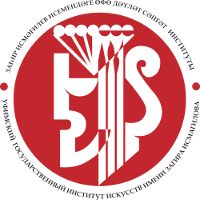 VIII ВСЕРОССИЙСКИЙ КОНКУРС АНСАМБЛЕВОГО МАСТЕРСТВА «В  ДОБРЫЙ      ПУТЬ!»